משולש המעקבשרית חדד – יועצת ארגונית-פדגוגית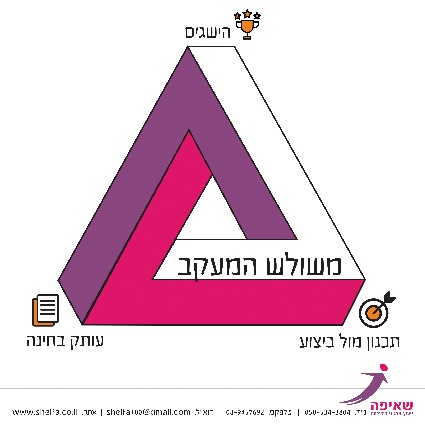 "על שלושה דברים המעקב עומד: על הישגים, על עותק הבחינה ועל בחינת התכנון מול הביצוע" ... רכז המקצוע ו/או המורה המקצועי, המבקשים לאמוד את מצב התלמידים, בקבוצת לימוד כזו או אחרת, נדרשים להיעזר ב"משולש המעקב".המשולש, כשמו כן הוא, מורכב משלושה פרמטרים, אשר רק בחינתם יחד, עשויה לספק תמונה מדויקת על מצב הקבוצה: הישגים, עותק הבחינה, תכנון מול ביצוע. אם חסר, ולו אחד מהשלושה, נקבל תמונה חלקית בלבד ולעיתים מאוד לא מדויקת.פרמטר ראשון - הישגים: ציוני התלמידים. בדרך כלל נבדק הממוצע הכיתתי, לצד פילוח ציוני התלמידים לעשירונים/רבעונים כגון ציונים מתחת ל 50,  בין 51 ל 70, בין 71 ל 85 ומעל 86. פילוח הציונים מאפשר לזהות את התלמידים המאתגרים ביותר, כמו גם את הטובים יותר בכיתה. הציונים משמשים כלי המשקף את ידיעות התלמידים.פרמטר שני - עותק הבחינה: טופס הבחינה, על השאלות המופיעות בו, המיומנויות וחלוקת הניקוד. כללים רבים יש לכתיבת מבחן כאשר חלק מהם מתייחסים לחזות הבחינה - מבחן אמור להיות קריא, לא צפוף מדי, לא קטן מדי, לא מטושטש וכדומה; תוכן הבחינה – מבחן אמור להיות מובנה, כך שלא יפתח בשאלה מאתגרת מדי, יכיל מספר שאלות סביר, ינוסח בהתאם למבחנים החיצוניים (מפמ"ר, מיצ"ב, בגרות) ויכיל שאלות ידע בסיסיות, כך שגם תלמיד מתקשה, אשר למד לבחינה, יוכל לקבל ציון מינימום (בד"כ 55) ורק תלמידים מצטיינים במיוחד יוכלו לקבל ציון מעל 95. בנוסף, יש להקפיד על כך שהשאלות תהינה מנוסחות בבהירות וכי הזמן המוקצב למבחן יהיה תואם לזמן הניתן לתלמידים במבחן חיצוני.פרמטר שלישי - תכנון מול ביצוע: רצף תכנית הלימודים כפי שהוא משתקף בבחינה. פעמים רבות כתבתי, נימקתי, הצהרתי ועמדתי על חשיבותה של תכנית לימודים מפורטת (מידע על כך ניתן למצוא באתר "שאיפה"). אזכיר, כי על תכנון הלימודים להיות מפורט ומותאם לזמן ולמספר השעות העומדים בפועל לרשות המורה המקצועי; ישנה חשיבות לסדר הנושאים הנלמדים – רצף, נושאי פתיחה, נושאי סיום וכדומה; תכנית הלימודים מחייבת מעקב - אין די בכתיבת תכנית לימודים ללא מעקב בפועל אחר הביצוע. מורה השוגה בהערכת קצב ההוראה בנושאים ו/או בכיתה מסוימת, עשוי למצוא עצמו, לאחר כחודש, בפער של כחמש שעות. פער מחייב עצירה לבדיקת מקורו ומחשבה על הדרכים לצמצומו, שכן, ללא כן, הפער עשוי לגדול, עד שלקראת סוף השנה, פעמים רבות כבר לא ניתן יהיה לתקן את המצב.ניתוח מיטבי של משולש המעקב יכלול התייחסות לשלושת הפרמטרים מאחר והם תלויים זה בזה ומשפיעים זה על זה: בדרך כלל אנו נוטים לבחון את הישגי התלמידים כפרמטר מרכזי המצביע על ידיעותיהם של התלמידים ומסתפקים בהם כדי לשקף את תמונת המצב הכיתתית. בפועל, לא די בבחינת ההישגים לבדם על מנת לשקף תמונה מלאה ומקיפה - כך למשל, יתכן מצב בו הישגי כל התלמידים בכיתה גבוהים, אך בדיקה מעמיקה עשויה להצביע על כך שהבחינה הייתה קלה מדי (למשל נבחרו לבחינה רק שאלות קלות ביותר) ו/או שהבחינה הקיפה רק 40%  מחומר הלימוד שהיה אמור להילמד עד כה. כך גם להיפך, בדיקה מעמיקה של הישגים נמוכים מאוד עשויה להצביע על בחינה קשה מדי (למשל נשאלו בבחינה רק שאלות קשות ומורכבות בדרגת חשיבה גבוהה). ניתוח עותק הבחינה גם הוא אינו יכול לעמוד כפרמטר בפני עצמו – ניתוח עותק הבחינה עשוי להצביע על הלימה ו/או העדר הלימה לשאלות המפמ"ר/המיצ"ב/הבגרות; לאפשר זיהוי ומיון של רמת מורכבות השאלות; וכן לעמוד על אופן חלוקת הניקוד (עליו להיות תואם באחוזים לבחינה החיצונית), על מנת למנוע הטעייה. יחד עם זאת, על מנת לשקף תמונת מצב כיתתית מלאה, בחינת עומק של עותק הבחינה מול ההישגים והתכנון של תכנית העבודה הוא קריטי: למשל, מעקב רכז המקצוע עשוי לעמוד על הישגים גבוהים בקבוצה מסוימת, על הוראה בהלימה לתכנון הלימודים, אך ניתוח עותק הבחינה עשוי להצביע על בחירה של  שאלות קלות בלבד; שימוש בניסוח שאינו בהלימה לבחינה החיצונית; או שהבחינה הקיפה רק על חלקים מסוימים מהחומר שתוכנן. וכך גם להיפך – ניתוח עותק הבחינה, בעקבות הישגים נמוכים בקבוצת לימוד אחרת, יכול להצביע על בחינה קשה מעבר לנדרש ועל כך שהמורה בחר לבחון רק על שאלות מורכבות מאוד  או קשות במיוחד.בחינת התכנון מול הביצוע חשובה גם היא על מנת להצביע על קצב ההוראה ועל ההספק, אך גם היא אינה יכולה לעמוד כפרמטר בלעדי לשם מעקב איכותי ומתן תמונת מצב מלאה -  לדוגמה, יתכן ודווח כי הספק החומר הוא בהתאם לתוכנית, למשל, שנלמדו עד כה 70% מהחומר הנדרש, אך, יתכן כי 30% הנותרים הינם חומר מורכב, שערכו בבחינת הבגרות גדול ונדרש לבחון מחדש את תכנית העבודה מול עותק הבחינה. דוגמה אחרת היא דיווח מורה מקצועי על הספק של 100% מהתכנים, כאשר, בפועל, התלמידים אינם שולטים בתכנים במידה טובה, ורבים מהם נכשלו בבחינה. כמו כן, יתכן ורכז המקצועי ימצא את הבחינה ללא דופי ובהתאם לכללים (ניסוח מותאם לבחינות חיצוניות, ניקוד באחוזים תואם, מחוון, חלוקת השאלות בהתאמה, רמת מורכבות השאלות וכדומה) ואף יראה שהציונים נאים ומדורגים בעקומה נורמאלית (עקומת גאוס) ורק בחינת התכנון מול הביצוע עשויה לרמוז, למשל, על כך שהמורה הספיק להורות רק רבע מהחומר בשלושת רבעי  מהזמן.    מכאן, שרק התייחסות לשלושת הפרמטרים תספק לנו תמונה מלאה ממנה נוכל ללמד באופן מיטבי ומדויק על המקום בו אנחנו נמצאים ולתכנן בקפידה את המקום אליו אנחנו רוצים להגיע. בהצלחה!